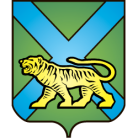 ТЕРРИТОРИАЛЬНАЯ ИЗБИРАТЕЛЬНАЯ КОМИССИЯ
ГОРОДА УССУРИЙСКАРЕШЕНИЕг. Уссурийск
Об освобождении от должностипредседателя и обязанностейчлена участковой избирательной комиссии № 2857 с правом решающего голоса избирательного участка № 2857 Кузнецовой В.Н.Рассмотрев поступившие в письменной форме заявление от председателя участковой избирательной комиссии № 2857 Кузнецовой Виктории Николаевны с просьбой освободить ее от должности председателя и обязанностей члена участковой избирательной комиссии  с правом решающего голоса избирательного участка №2857, в соответствии с пунктом «а» части 6 статьи 29 Федерального закона «Об основных гарантиях избирательных прав и права на участие в референдуме граждан Российской Федерации», пунктом «1» части 6 статьи 32 Избирательного кодекса Приморского края, территориальная избирательная комиссия города УссурийскаРЕШИЛА:1. Освободить  председателя участковой избирательной комиссии №2857 Кузнецову Викторию Николаевну от должности председателя и обязанностей члена участковой избирательной комиссии  с правом решающего голоса избирательного участка № 2857 до истечения срока полномочий.2. Направить настоящее решение в участковую избирательную комиссию избирательного участка № 2857 для сведения.3.Разместить настоящее решение на официальном сайте администрации Уссурийского городского округа в разделе «Территориальная избирательная комиссия города Уссурийска» в информационно-телекоммуникационной сети «Интернет».Заместитель председателя комиссии		                                             В.О.ГавриловСекретарь комиссии						                       Н.М.Божко20 сентября 2019 года            № 239/1579